French 1-Section 2 2019-2020 Online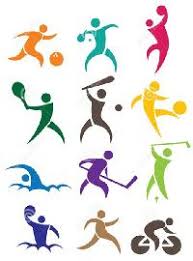 Madame Blank/ ablank@iwacademy.orgLAP 9/ Les Sports et les passe-temps8 class meetings per cycle (A, B, C, D, E, F, G, H days) Materials needed for LAP: Book: Bien Dit (Level 1)Cahier d’Activités , or CA Cahier de Vocabulaire et Grammaire,  CVG Bien Dit, level 1ESSENTIAL QUESTION:  How do culture, history, and geography affect the architecture, food, sports, and other leisure activities of a place?RATIONALE:  In this LAP done ONLINE, we will discuss sports and leisurely activities, learn how to use the verbs “FAIRE” and “JOUER”, the months and the seasons.OBJECTIVES: Upon Completion of this LAP students will be able to:	a) ask and tell about interests	b) ask and tell how often someone does an activity	c) use the verb FAIRE.CLASS MEETINGS:  A, B, C, D, E, F, G, H          This is a Tentative schedule		               DATE/DAY DUEIndependent and/or Open Lab Assignments  : TBD                          LAP TEST/ASSESSMENT: (in class)  SUMMATIVE:  Date To Be Determined.   In class Online:  Normandy (Rick Steves documentary on Normandy).                               4/6           H-dayTonight’s Homework: NoneDUE AT THE BEGINNING OF THE CLASS: Nothing 